Муниципальное Учреждение Культуры сельский клуб «Ленинский»Состояние сети культурно-досуговых учреждений на 01.01.2020 г- таблица «Культурно-досуговые учреждения муниципального образования Ленинское сельское поселение»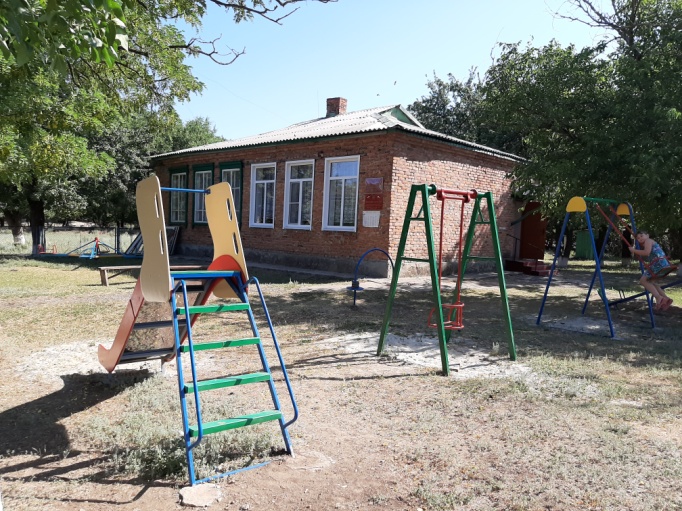 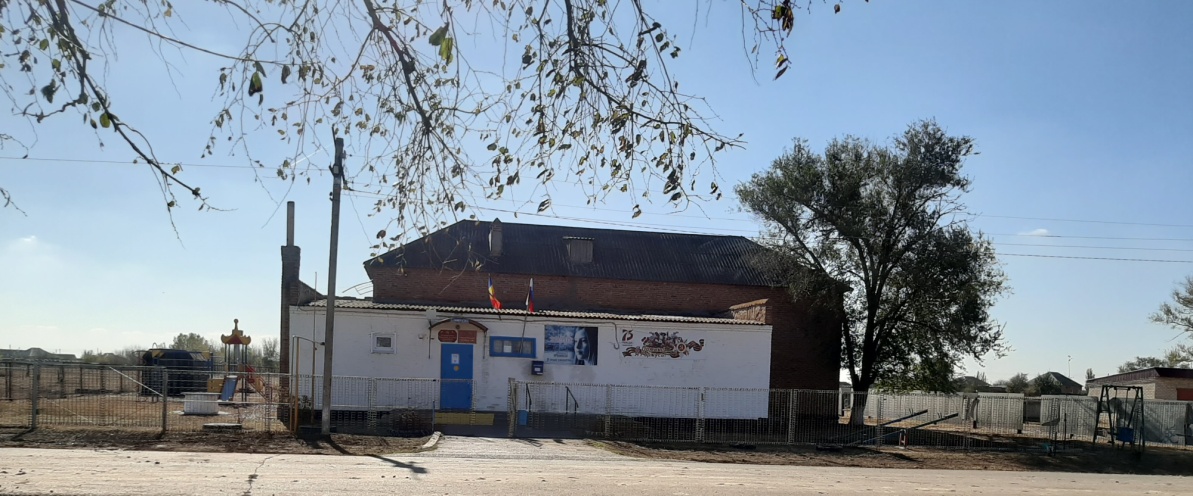           «Марчанский СК»                                      МУК СК «Ленинский»Директор МУК СК «Ленинский»                           Е.В. Беляковапоселениенаименование юридического лицаюридический адреснаименование структурного подразделенияадресЛенинское сельское поселениеМуниципальное Учреждение Культуры сельский клуб «Ленинский»Сокращенное: МУК СК «Ленинский»347461, Россия, Ростовская область,                                   Зимовниковский район,                                    х.Ленинский, ул.Мира 38а«Марчанский сельский клуб»  Сокращенное: «Марчанский СК»347460, Россия, Ростовская область, Зимовниковский район, х.Марченков, ул.Победы 20 Б.